Rutine frå HISF - Emneutval (fagutval)Det skal opprettast emneutval eller anna forum for undervegsevaluering av undervisninga. Emneutvalet skal normalt vere samansett av minst to studentar og dei faglærarane som underviser på emnet/faget/årstrinnet i studiet.Ansvar
Faglærar har ansvar for at det vert oppretta emneutval, og skal kalle inn til første møte.
Mål for områdetEmneutvalet kan ta opp alle spørsmål som vedkjem organisering og innhald i undervisninga og skal vere eit forum for tilbakemelding og evaluering under vegs i studiet.Aktuelle tema:Mål og innhald i studie- og emneplanUndervisningsformerLitteratur og lærestoffUndervisningskvalitetStudentmedverknadVurderingsformer i studietInformasjon og organiseringOppfølging
Emneutvalet sitt arbeid skal summerast opp skriftleg (sjå skjema for referat). Faglærar har ansvar for å formidle resultatet tilbake til studentane og til instituttleiar.  Undervegsevalueringa vert nytta til å korrigere undervisninga i emnet.…………………………………………….                                                   ………………………………………….                Student					                  Faglærar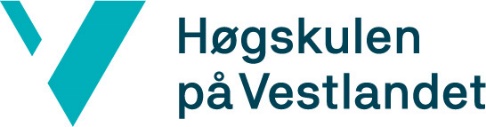 Referat frå møte i emneutval (fagutval)EmneFaglærarStudentrepresentantarDatoTema for møtetOppfølgingAnsvar